МБОУ Новосильская СОШПРОТОКОЛ от 29 ноября 2021 годаКонкурс рисунков «Моя любимая мама…» среди обучающихся 3-4 классов Номинация – картинаКонкурс рисунков «Моя любимая мама…» среди обучающихся 3-4 классов Номинация – открытка для мамыКонкурс «Поздравляем с Днем матери» среди обучающихся 5-7 классов Номинация- рисунок для мамыКонкурс «Поздравляем с Днем матери» среди обучающихся 5-7 классов Номинация- поздравительная открытка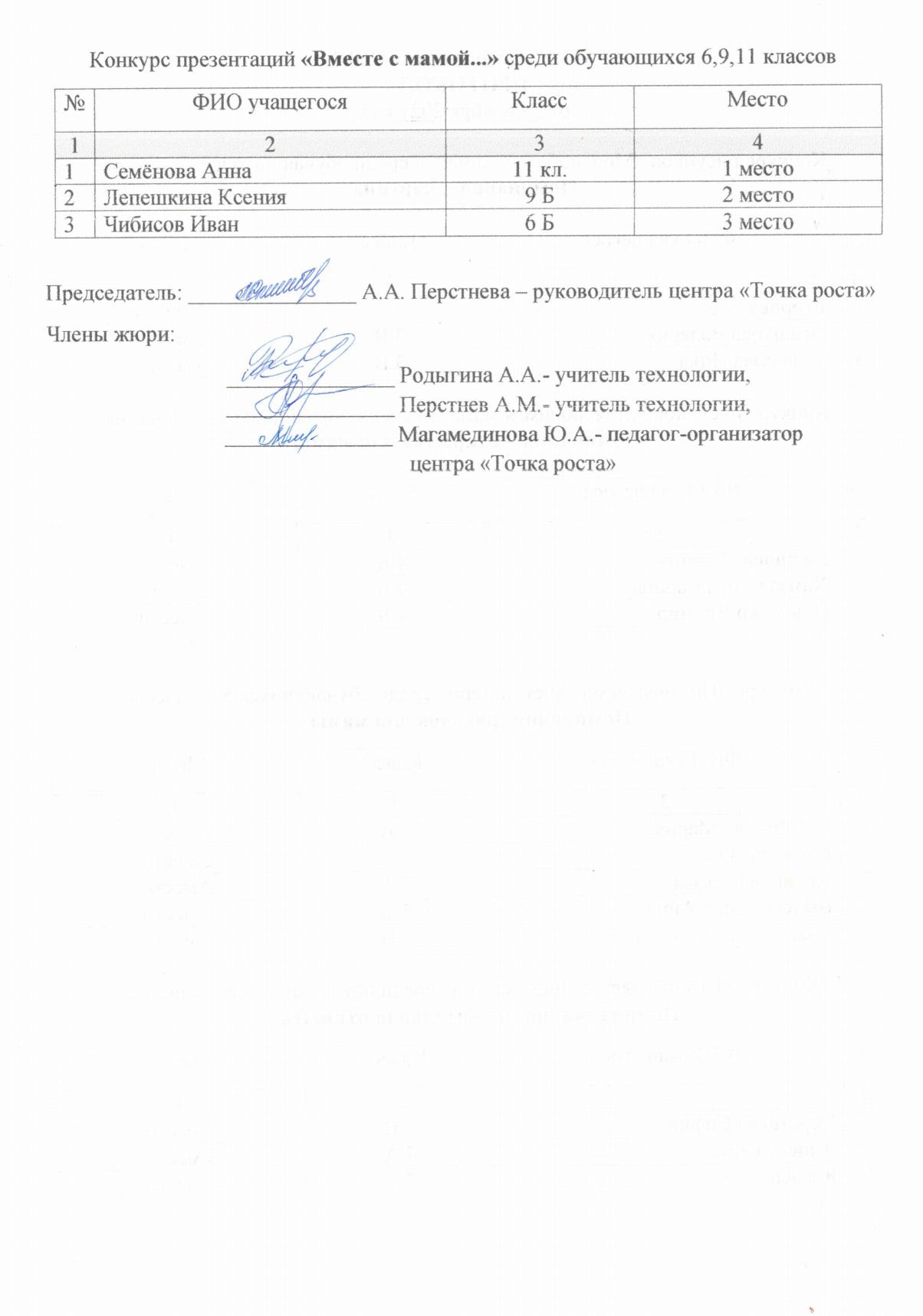 №ФИО учащегосяКлассМесто12341Егорова Вера3 Б1 место2Агашкова Валерия3 В2 место3Фёдорова Ника3 В3 место№ФИО учащегосяКлассМесто12341Лякишева Ксения4 Б1 место2Хамзалатова Карина4 Б2 место3Ильченко Яромир4 Б3 место№ФИО учащегосяКлассМесто12341Борзёнкова Мария5 В1 место2Романова Олеся5 А2 место3Антипова Софья5 А2 место4Вылегжанина Анна5 В3 место5Кладовщиков Григорий5 В3 место№ФИО учащегосяКлассМесто12341Перстнева София7 В2 место2Алиева Сима7 А3 место3Караев Марат7 А3 место